ОСНОВНО УЧИЛИЩЕ “СВ. СВ. КИРИЛ И МЕТОДИЙ”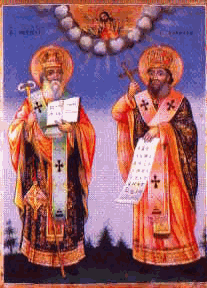 6600 гр. Кърджали                                                                                      директор: 0361/ 6 53 97гр. Кърджали,                                                                       тел./факс: 0361/6 59 26, 0361/2 27 33ул. “Ген. Чернозубов” № 19               web: www.svetii-kardjali.org ; e-mail: ou_svetii_kj@abv.bgУТВЪРЖДАВАМ:ДИРЕКТОР:МАРИЯНА ПЕЕВАГрафик за провеждане на обучениетопо Гражданска защита през учебна 2022/2023 година			І 	клас - 		5 часа годишно 			ІІ 	клас - 		5 часа годишно			ІІІ	клас - 		5 часа годишноIV 	клас - 		5 часа годишноV 	клас - 		5 часа годишноVI 	клас - 		5 часа годишноVII 	клас - 		5 часа годишноOбщоучилищни занятия: 	І учебен срок: 27.09.2022 г., на тема: Изучаване и затвърждаване на плана за евакуация на училището.І учебен срок: 06.12.2022 г., на тема: Действие на педагогически и непедагогически персонал при радиоактивно замърсяване.ІІ учебен срок: 25.04.2023 г., на тема: Действие на педагогически и непедагогически персонал при наводнение.ИЗГОТВИЛ: 				ПРОВЕРИЛ:Главен учител в ПЕ:			Зам.директор по УД:Яна Милушева 				Сюлейман МустафаКласIXXXIXIIIIIIIIIVVVII1115,291007II1115,291007III1115,291007IV1115,291007V1115,291007VI1115,291007VII1115,291007